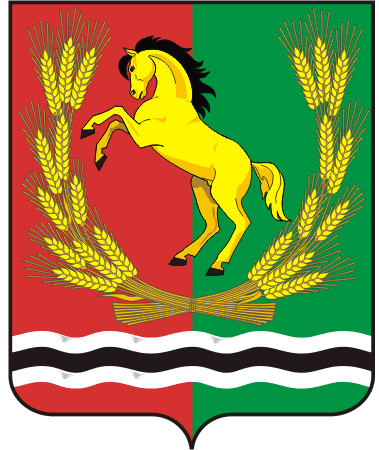 СОВЕТ  ДЕПУТАТОВМУНИЦИПАЛЬНОГО ОБРАЗОВАНИЯ РЯЗАНОВСКИЙ СЕЛЬСОВЕТАСЕКЕЕВСКОГО РАЙОНА ОРЕНБУРГСКОЙ  ОБЛАСТИтретьего  созываРЕШЕНИЕВ соответствии с Законом Оренбургской области № 1611/ 339-IV-ОЗ от 10.10.2007г «О муниципальной службе в Оренбургской области», постановлением Правительства Оренбургской области от 23.04.2010года № 279-п «О внесении изменений в постановление Правительства Оренбургской области от 19.11.2008года № 431-п», в  соответствии с Уставом муниципального образования Рязановский сельсовет, на основании письма главы администрации Асекеевского района от 21.06.2016 № 534  Совет депутатов решил:1. Утвердить Положение «О денежном содержании главы  муниципального образования Рязановский  сельсовет» согласно приложению2. Признать утратившим силу решение Совета депутатов от № 75 от 30.03. 2013 года «О денежном содержании главы  муниципального образования Рязановский  сельсовет». 3. Решение вступает в силу после официального обнародования и распространяется на правоотношения, возникшие с 1 января 2017 года.Глава  сельсоветапредседатель Совета депутатов                                                      А.В. Брусилов                                                                                                      Приложение                                                                                  к  решению Совета депутатов                                                                                  № 32 от 30.11.2016ПоложениеО денежном содержании главы  муниципального образования Рязановский сельсовет Асекеевского района  Оренбургской области              1. Настоящее положение определяет условия оплаты труда главы  муниципального образования Рязановский сельсовет Асекеевскогорайона  Оренбургской области              2. Денежное содержание главы  муниципального образования Рязановский  сельсовет Асекеевскогорайона  Оренбургской области: а) месячного должностного оклада;б) ежемесячной надбавки к должностному окладу за особые условия муниципальной службы;в) ежемесячной надбавки к должностному окладу за выслугу лет;г) районного коэффициента;д) премии;е) материальной помощи и иных выплат, предусмотренных законодательством.ж) ежемесячного  денежного поощрения 3. Установить состав денежного содержания главы муниципального образования Рязановский  сельсовет в размере:3.1. месячный должностной оклад-7235 рублей3.2. ежемесячная надбавка  к должностному окладу за особые условия муниципальной службы 80%3.3 выплата районного коэффициента 3.4. ежемесячная надбавка к должностному окладу за выслугу лет на муниципальной службе устанавливается в следующих размерах:При стаже работы                                  (процентов)от 1 до 5 лет                                                 10от 5 до 10 лет                                               15от 10 до 15 лет                                             20свыше 15  лет                                               303.5 Ежемесячная надбавка к должностному окладу за выслугу лет выплачивается со дня, следующего за днем возникновения права на назначение или изменение размера надбавки.Ежемесячная надбавка к должностному окладу за выслугу лет работникам устанавливается в соответствии с Законом Оренбургской области от 10 октября 2007 года №1611/339- IV –ОЗ «О муниципальной службе Оренбургской области»        3.5 Ежемесячное денежное поощрение 60 процентов от должностного оклада;Единовременная выплата при предоставлении ежегодного оплачиваемого отпуска устанавливается в размере двух должностных окладов  с учетом уральского коэффициента и выплачивается один раз в календарном году при уходе главы муниципального служащего образования в очередной оплачиваемый отпуск.                                           3. Материальная помощь.5.1.   Материальная помощь оказывается по его заявлению и право на получение материальной помощи в размере одного должностного оклада имеют работники, проработавшие в администрации не менее 6 месяцев.5.2 Материальная помощь оказывается в связи со смертью близких родственников, рождением ребенка, бракосочетанием, юбилейными датами  (25 лет, 30 лет, 35 лет, 40 лет,45лет,50 лет, 55 лет, 60 лет).5.3 Выплата материальной помощи временным работникам, работающим по совместительству не производится.5.4 Работникам, уволенным за нарушение трудовой дисциплины, материальная помощь не выплачивается.30.11.2016                                                                                                         № 32О денежном содержании главы муниципального образования Рязановский сельсовет 2. Единовременная выплата при предоставлении ежегодного оплачиваемого отпуска